HummusIngredients: ¼ can	Chick peas¼ 		lemon, juiced15 ml 	tahini1  		small clove of garlic2 ml 		salt10 ml 	olive oil1 ml		cuminMethod: Combine all ingredients in blender and blend for 3 to 5 minutes.  May need to add water.  Blend until smooth.Serve with hot pita bread.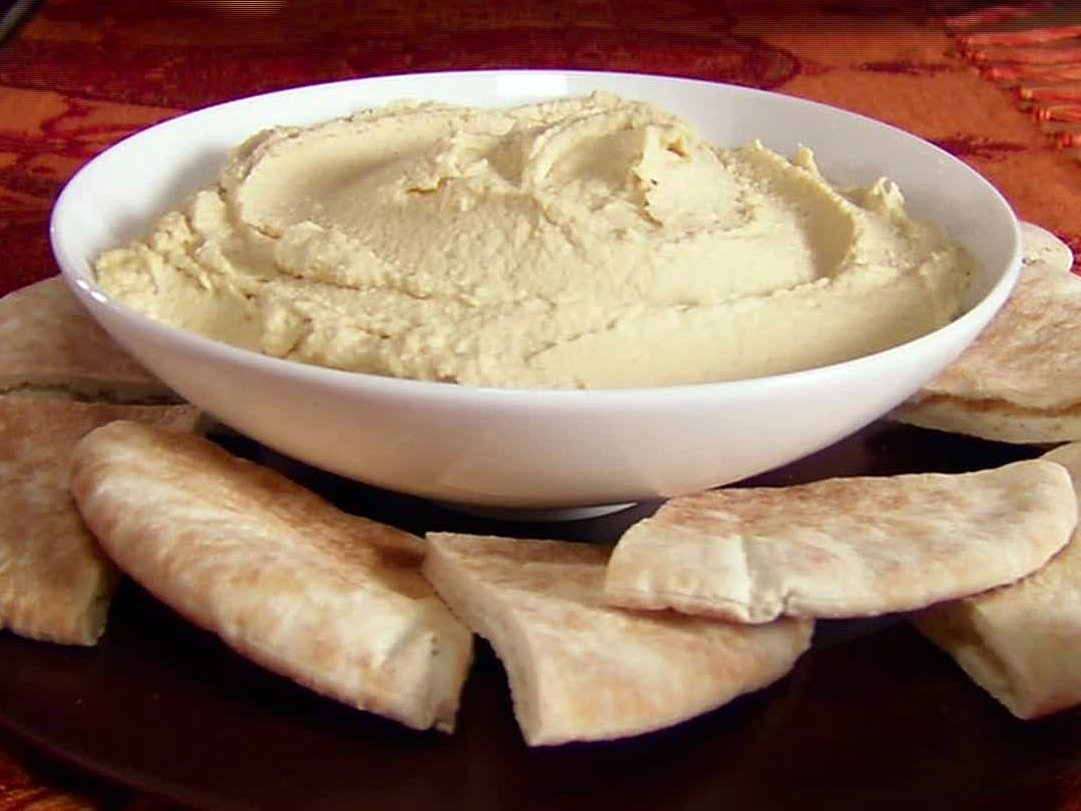 